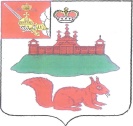 АДМИНИСТРАЦИЯ  КИЧМЕНГСКО-ГОРОДЕЦКОГО МУНИЦИПАЛЬНОГО РАЙОНА ВОЛОГОДСКОЙ ОБЛАСТИПОСТАНОВЛЕНИЕ    от 29 августа 2019 г   № 718                   с. Кичменгский ГородокОб утверждении школьных автобусных маршрутов на территории Кичменгско-Городецкого муниципального района В соответствии с Порядком организации перевозок обучающихся образовательных организаций, реализующих основные общеобразовательные программы на территории Кичменгско-Городецкого муниципального района, утвержденным постановлением  администрации Кичменгско-Городецкого муниципального района от 06.06.2019 года № 497, администрация района ПОСТАНОВЛЯЕТ:Утвердить школьные автобусные маршруты на территории Кичменгско-Городецкого муниципального района согласно приложению к настоящему постановлению.Начальнику управления образования администрации района О.А.Дурягиной ознакомить с настоящим постановлением руководителей учреждений, подведомственных управлению образования администрации района.Контроль за исполнением настоящего постановления возложить на заместителя руководителя администрации района по развитию инфраструктуры и экологии А.С. Щепелина.Признать утратившими силу:- постановление администрации Кичменгско-Городецкого муниципального района от 26.04.2018 года № 307 «Об утверждении автобусных школьных маршрутов на территории Кичменгско-Городецкого муниципального района»;-  постановление администрации Кичменгско-Городецкого муниципального района от 27.08.2018 года № 630 «О внесении изменений в постановление администрации района от 26.04.2018 года № 307».Настоящее постановлениеподлежит официальному опубликованию в районной газете «Заря Севера» и  размещению на официальном сайте Кичменгско-Городецкого муниципального района в информационно-телекоммуникационной сети «Интернет».Руководитель администрации района                                                          С.А. ОрдинПриложение к постановлению администрации Кичменгско-Городецкого муниципального района от  29 августа 2019 года № 718Школьные автобусные маршруты на территории Кичменгско-Городецкого муниципального района№ п/пНаименование образовательной организацииНаименование маршрута1МАОУ «Кичменгско-Городецкая средняя школа»с. Кичменгский Городок – д. Березовая Гора – д. Голузино – с. Кичменгский Городок2с. Кичменгский Городок – п. Находка – с. Дорожково – д. Подол - с. Кичменгский Городок3с. Кичменгский Городок-с. Кичменьга- с. Кичменгский Городок4с. Кичменгский Городок-д. Судническая Гора- с. Кичменгский Городок5с. Кичменгский Городок-д. Подволочье- с. Кичменгский Городок6с. Сараево-д. Исады-д. Берсенево-д. Клепиково-д.Павлово-с. Сараево7МАОУ «Первомайская средняя школа»с. Кичменгский Городок-п.Лаптюг- с. Кичменгский Городок8с. Кичменгский Городок-д.Шартаново- с. Кичменгский Городок9с. Кичменгский Городок-д. Митинева Гора- с. Кичменгский Городок10д. Курилово-д.Лубозино-д.Демино-д.Кондратово-д.Курилово11с. Кичменгский Городок-с. Шонга-д.Шатенево- с. Кичменгский Городок12МАОУ «Косковская средняя школа»с. Кичменгский Городок-с.Косково-д.Малиновица- с. Кичменгский Городок13с. Кобыльск – д. Буртаново - с. Косково - д. Буртаново - с. Кобыльск14МБОУ «Нижнеенангская СШ»с. Нижний Енангск-д.Олятово- с. Нижний Енангск15с. Верхняя Ентала-д. Мокрушино - с. Верхняя Енатала-д. Бакшеев Дор-с. Верхняя Ентала16с. Нижний Енангск - с. Нижняя Ентала - с. Нижний Енангск